Положение«О членстве в Саморегулируемой организации «Союз проектировщиков Югры» г. Ханты-Мансийск2020 год1. Общие положения1.1. Настоящее положение «О членстве в Саморегулируемой организации «Союз проектировщиков Югры» (далее – Положение) разработано на основании Гражданского кодекса Российской Федерации, Градостроительного кодекса Российской Федерации, Федеральных законов «О некоммерческих организациях», «О саморегулируемых организациях», других нормативных правовых актов Российской Федерации, Устава Саморегулируемой организации «Союз проектировщиков Югры» (далее – Устав) и устанавливает:1) порядок вступления в члены Саморегулируемой организации «Союз проектировщиков Югры» (далее – Союз);2) требования к членам Союза;3) перечень документов, необходимых для вступления в Союз;4) размер (порядок расчета) вступительного и членского взноса в Союз;5) порядок внесения (уплаты) в Союз вступительного, членских взносов                 и иных целевых взносов;6) основания и порядок прекращения членства в Союзе.1.2. Требования настоящего Положения обязательны для соблюдения членами Союза, органами управления Союза, специализированными органами Союза и работниками Союза.1.3. В члены Союза могут быть приняты юридическое лицо, в том числе иностранное юридическое лицо, и индивидуальный предприниматель, при условии соответствия таких юридических лиц и индивидуальных предпринимателей требованиям, установленным Союзом к своим членам, и уплаты такими лицами в полном объеме взносов в компенсационный фонд (компенсационные фонды) Союза.1.4. Членство субъектов предпринимательской деятельности в Союзе является добровольным.1.5. Члены Союза сохраняют свою самостоятельность и права юридического лица.1.6. Член Союза не может быть членом другой саморегулируемой организации, основанной на членстве лиц, осуществляющих подготовку проектной документации.1.7. Решение о приеме в члены Союза принимается Правлением Союза                       на основании документов, предоставленных кандидатом в члены Союза, а также результатов проверки, проведенной в соответствии с положением «О контроле                 за деятельностью членов Саморегулируемой организации «Союз проектировщиков Югры».1.8. Решение об исключении из членов Союза принимается Правлением Союза на основании результатов проверки, проведенной в соответствии с положением «О контроле за деятельностью членов Саморегулируемой организации «Союз проектировщиков Югры».1.9. Членство в Союзе неотчуждаемо. Последствия прекращения членства               в Союзе устанавливаются действующим законодательством Российской Федерации, Уставом и настоящим Положением.1.10. Член Союза, осуществляющий различные виды предпринимательской деятельности может быть членом нескольких саморегулируемых организаций, если такие саморегулируемые организации объединяют субъектов предпринимательской деятельности соответствующих видов.1.11. Настоящее Положение не должно противоречить законам и иным нормативным актам Российской Федерации, а также Уставу Саморегулируемой организации «Союз проектировщиков Югры». В случае, если законами и иными нормативными актами Российской Федерации, а также Уставом Саморегулируемой организации «Союз проектировщиков Югры» установлены иные правила, чем предусмотрены настоящим Положением, то применяются правила, установленные законами и иными нормативными актами Российской Федерации, а также Уставом Саморегулируемой организации «Союз проектировщиков Югры».2. Порядок вступления в члены Союза2.1. Для приема в члены Союза индивидуальный предприниматель или юридическое лицо представляет в Союз следующие документы:1) заявление о приеме в члены Союза, в котором должны быть указаны в том числе сведения о намерении принимать участие в заключении договоров подряда на подготовку проектной документации с использованием конкурентных способов заключения договоров или об отсутствии таких намерений, подписанное уполномоченным лицом и заверенное печатью (при наличии). Полномочия такого лица подтверждаются Уставом, доверенностью либо иным документом, который должен прилагаться к заявлению;2) копия документа, подтверждающего факт внесения в соответствующий государственный реестр записи о государственной регистрации индивидуального предпринимателя или юридического лица, копии учредительных документов (для юридического лица), надлежащим образом заверенный перевод на русский язык документов о государственной регистрации юридического лица в соответствии                с законодательством соответствующего государства (для иностранного юридического лица);3) документы, подтверждающие соответствие индивидуального предпринимателя или юридического лица требованиям, установленным Союзом               к своим членам в разделе 3 настоящего Положения и иных внутренних документах Союза;4) документы, подтверждающие наличие у индивидуального предпринимателя или юридического лица специалистов, указанных в части                      1 статьи 55.5-1 Градостроительного кодекса Российской Федерации;5) документы, подтверждающие наличие у специалистов должностных обязанностей, предусмотренных частью 3 статьи 55.5-1 Градостроительного кодекса Российской Федерации.	2.2. Документы, представляемые иностранными юридическими лицами, должны быть переведены на русский язык и надлежащим образом легализованы.2.3. Представление в Союз документов, указанных в пункте 2.1 настоящего Положения, осуществляется по описи. В случае начала использования Союзом программного обеспечения, позволяющего в соответствии с законодательством Российской Федерации принимать, передавать электронные документы                           и устанавливать достоверность усиленных квалифицированных электронных подписей, допускается передача документов в форме электронного документа (пакета документов), подписанного усиленной квалифицированной электронной подписью.2.4. Порядок проведения проверки документов, указанных в пункте 2.1 настоящего Положения, устанавливается Положением о контроле                                      за деятельностью  членов Саморегулируемой организации                                           «Союз проектировщиков Югры».2.5. В срок не более чем два месяца со дня получения документов, указанных в пункте 2.1. настоящего Положения, Союз осуществляет проверку индивидуального предпринимателя или юридического лица на соответствие требованиям Союза к своим членам. При этом Союз вправе обратиться:1) в Национальное объединение саморегулируемых организаций, с запросом сведений:а) о выплатах из компенсационного фонда саморегулируемой организации, членом которой являлись индивидуальный предприниматель или юридическое лицо, произведенных по вине такого индивидуального предпринимателя или такого юридического лица;б) о наличии или об отсутствии в отношении специалистов индивидуального предпринимателя или юридического лица, указанных в документах индивидуального предпринимателя или юридического лица, решений                              об исключении сведений о таких специалистах из национального реестра специалистов, принятых за период не менее чем два года, предшествующих дню получения Союзом документов, указанных в пункте 2.1. настоящего Положения;2) в органы государственной власти и органы местного самоуправления                    с запросом информации, необходимой Союзу для принятия решения о приеме индивидуального предпринимателя или юридического лица в члены Союза;3) в саморегулируемые организации, членом которых индивидуальный предприниматель или юридическое лицо являлись ранее с запросом документов                и (или) информации, касающихся деятельности такого индивидуального предпринимателя или такого юридического лица, включая акты проверок его деятельности.2.6. По результатам проверки, предусмотренной пунктом 2.5. настоящего Положения, Правление Союза принимает одно из следующих решений:1) о приеме индивидуального предпринимателя или юридического лица                   в члены Союза при условии уплаты  взноса в компенсационный фонд возмещения вреда, а также в компенсационный фонд обеспечения договорных обязательств               в случае, если Союзом принято решение о формировании такого компенсационного фонда и в заявлении индивидуального предпринимателя или юридического лица о приеме в члены Союза указаны сведения о намерении принимать участие в заключении договоров подряда на подготовку проектной документации с использованием конкурентных способов заключения договоров;2) об отказе в приеме индивидуального предпринимателя или юридического лица в члены Союза с указанием причин такого отказа.2.7. Союз отказывает в приеме индивидуального предпринимателя или юридического лица в члены Союза по следующим основаниям:1) несоответствие индивидуального предпринимателя или юридического лица требованиям Союза к своим членам;2) непредставление индивидуальным предпринимателем или юридическим лицом в полном объеме документов, предусмотренных пунктом 2.1. настоящего Положения;3) если индивидуальный предприниматель или юридическое лицо уже является членом саморегулируемой организации, основанной на членстве лиц, осуществляющих подготовку проектной документации;4) членство юридическим лицом или индивидуальным предпринимателем                   в саморегулируемой организации, основанной на членстве лиц, осуществляющих подготовку проектной документации, было прекращено менее 1 года назад до дня принятия решения, указанного в пункте 2.6 настоящего Положения.2.8. Союз вправе отказать в приеме индивидуального предпринимателя или юридического лица в члены Союза по следующим основаниям:1) по вине индивидуального предпринимателя или юридического лица осуществлялись выплаты из компенсационного фонда возмещения вреда или компенсационного фонда обеспечения договорных обязательств саморегулируемой организации, членом которой ранее являлись такой индивидуальный предприниматель или такое юридическое лицо;2) совершение индивидуальным предпринимателем или юридическим лицом в течение одного года двух и более аналогичных административных правонарушений, допущенных при осуществлении подготовки проектной документации;3) проведение процедуры банкротства в отношении юридического лица или индивидуального предпринимателя;4) юридическое лицо или индивидуальный предприниматель включены                      в реестр недобросовестных поставщиков (подрядчиков, исполнителей);5) предоставление недостоверных сведений и документов.2.9. В трехдневный срок с момента принятия одного из решений, указанных                 в пункте 2.6. настоящего Положения, Союз обязан направить индивидуальному предпринимателю или юридическому лицу уведомление о принятом решении                   с приложением копии такого решения.2.10. Индивидуальный предприниматель или юридическое лицо,                              в отношении которых принято решение о приеме в члены Союза, в течение семи рабочих дней со дня получения уведомления, указанного в пункте 2.9. настоящего Положения, обязаны уплатить в полном объеме:1) взнос в компенсационный фонд возмещения вреда;2) взнос в компенсационный фонд обеспечения договорных обязательств                 в случае, если Союзом принято решение о формировании такого компенсационного фонда и в заявлении индивидуального предпринимателя или юридического лица о приеме в члены Союза указаны сведения о намерении принимать участие в заключении договоров подряда на подготовку проектной документации с использованием конкурентных способов заключения договоров;3) вступительный взнос в Союз.2.11. Решение Союза о приеме в члены Союза вступает в силу со дня уплаты в полном объеме взноса (взносов) в компенсационный фонд (компенсационные фонды) Союза, а также вступительного взноса.2.12. Решения Союза о приеме индивидуального предпринимателя или юридического лица в члены Союза, об отказе в приеме индивидуального предпринимателя или юридического лица в члены Союза, бездействие Союза                 при приеме в члены Союза, перечень оснований для отказа в приеме в члены Союза, установленный настоящим Положением, могут быть обжалованы                           в арбитражный суд, а также третейский суд, сформированный Национальным объединением саморегулируемых организаций.2.13. Союз в отношении каждого лица, принятого в члены Союза, ведет дело члена Союза. В состав такого дела входят:1) документы, представленные для приема в члены Союза, в том числе                     о специалистах индивидуального предпринимателя или юридического лица;2) документы об уплате взноса (взносов) в компенсационный фонд (компенсационные фонды) Союза;3) документы, представленные для внесения изменений в реестр членов союза, добровольного выхода члена Союза из Союза;4) документы о результатах осуществления Союзом контроля                                       за деятельностью члена Союза;5) документы о мерах дисциплинарного воздействия, принятых Союзом в отношении члена Союза;6) иные документы в соответствии с решением Союза.2.14. Сведения о членстве в Союзе (вступление в члены, прекращение членства) подлежат внесению членом Союза в Единый федеральный реестр сведений о фактах деятельности юридических лиц с указанием наименования (фамилии, имени и, если имеется, отчества) члена Союза, его идентификаторов (идентификационный номер налогоплательщика, основной государственный регистрационный номер для юридических лиц, страховой номер индивидуального лицевого счета и, если имеется, идентификационный номер налогоплательщика для физических лиц), контактного адреса для связи с членом Союза, наименования Союза, ее идентификаторов (идентификационный номер налогоплательщика, основной государственный регистрационный номер), видов деятельности, которые могут осуществляться в связи с членством в такой саморегулируемой организации.3. Требования к членам Союза3.1. Требования к членам Союза устанавливаются настоящим Положением, а также в квалификационных стандартах Союза, которые определяют характеристики квалификации (требуемые уровень знаний и умений, уровень самостоятельности при выполнении трудовой функции, дифференцированные в зависимости от направления деятельности), необходимой работникам для осуществления трудовых функций по осуществлению подготовки проектной документации.3.2. К членам Союза устанавливаются следующие требования:1) квалификационные требования к индивидуальным предпринимателям,                  а также руководителям юридического лица, самостоятельно организующим подготовку проектной документации, - наличие высшего образования соответствующего профиля и стажа работы по специальности не менее чем пять лет;2) требования к наличию у члена Союза специалистов по организации архитектурно-строительного проектирования (главных инженеров проектов, главных архитекторов проектов), трудовая функция которых включает соответственно организацию выполнения работ по подготовке проектной документации, и сведения о которых включены в национальные реестры специалистов, предусмотренные статьей 55.5-1 Градостроительного кодекса Российской Федерации (далее также - специалисты), - не менее чем два специалиста по месту основной работы.3.3. Требования к членам Союза, осуществляющим подготовку проектной документации особо опасных, технически сложных и уникальных объектов, дифференцированные с учетом технической сложности и потенциальной опасности таких объектов, устанавливаются настоящим положением и квалификационными стандартами, являющимися внутренним документом Союза и не могут быть ниже минимально установленных Правительством Российской Федерации.3.1 Требования к членам Союза, осуществляющим подготовку проектной документации особо опасных, технически сложных и уникальных объектов, за исключением объектов использования атомной энергии3.1.1. Требованиями к члену Союза, осуществляющему подготовку проектной документации особо опасных, технически сложных и уникальных объектов, за исключением объектов использования атомной энергии, в отношении кадрового состава являются:а) наличие у члена Союза в штате по месту основной работы:не менее 2 работников, занимающих должности руководителей (генеральный директор (директор), и (или) технический директор, и (или) их заместители, и (или) главный инженер) (далее - руководители), имеющих высшее образование по специальности или направлению подготовки в области строительства соответствующего профиля, стаж работы по специальности не менее 5 лет и являющихся специалистами по организации архитектурно-строительного проектирования, сведения о которых включены в национальный реестр специалистов в области инженерных изысканий и архитектурно-строительного проектирования, а также не менее 3 специалистов технических, и (или) энергомеханических, и (или) контрольных, и (или) других технических служб и подразделений (далее – специалисты), имеющих высшее профессиональное образование соответствующего профиля и стаж работы в области архитектурно-строительного проектирования не менее 5 лет, - в случае, если стоимость работ, которые член саморегулируемой организации планирует выполнять по одному договору о подготовке проектной документации, составляет не более 25 миллионов рублей;не менее 2 руководителей, имеющих высшее образование по специальности или направлению подготовки в области строительства соответствующего профиля, стаж работы по специальности не менее 5 лет и являющихся специалистами по организации архитектурно-строительного проектирования, сведения о которых включены в национальный реестр специалистов в области инженерных изысканий и архитектурно-строительного проектирования, а также не менее 4 специалистов, имеющих высшее профессиональное образование соответствующего профиля и стаж работы в области архитектурно-строительного проектирования не менее 5 лет, - в случае, если стоимость работ, которые член саморегулируемой организации планирует выполнять по одному договору о подготовке проектной документации, составляет не более 50 миллионов рублей;не менее 2 руководителей, имеющих высшее образование по специальности или направлению подготовки в области строительства соответствующего профиля, стаж работы по специальности не менее 5 лет и являющихся специалистами по организации архитектурно-строительного проектирования, сведения о которых включены в национальный реестр специалистов в области инженерных изысканий и архитектурно-строительного проектирования, а также не менее 5 специалистов, имеющих высшее профессиональное образование соответствующего профиля и стаж работы в области архитектурно-строительного проектирования не менее 5 лет, - в случае, если стоимость работ, которые член саморегулируемой организации планирует выполнять по одному договору о подготовке проектной документации, составляет не более 300 миллионов рублей;не менее 2 руководителей, имеющих высшее образование по специальности или направлению подготовки в области строительства соответствующего профиля, стаж работы по специальности не менее 5 лет и являющихся специалистами по организации архитектурно-строительного проектирования, сведения о которых включены в национальный реестр специалистов в области инженерных изысканий и архитектурно-строительного проектирования, а также не менее 7 специалистов, имеющих высшее профессиональное образование соответствующего профиля и стаж работы в области архитектурно-строительного проектирования не менее 5 лет, - в случае, если стоимость работ, которые член саморегулируемой организации планирует выполнять по одному договору о подготовке проектной документации, составляет 300 миллионов рублей и более;б) наличие у руководителей и специалистов квалификации, подтвержденной в порядке, установленном внутренними документами Союза, с учетом требований законодательства Российской Федерации;в) повышение квалификации в области архитектурно-строительного проектирования руководителей и специалистов, осуществляемое не реже одного раза в 5 лет;г) наличие у члена Союза системы аттестации работников, подлежащих аттестации по правилам, установленным Федеральной службой по экологическому, технологическому и атомному надзору, в случае, если в штатное расписание такого члена включены должности, в отношении выполняемых работ по которым осуществляется надзор указанной Службой и замещение которых допускается только работниками, прошедшими такую аттестацию;д) соответствие руководителей и специалистов квалификационным стандартам Союза.3.1.2. Требованием к члену Союза, осуществляющему подготовку проектной документации особо опасных, технически сложных и уникальных объектов, за исключением объектов использования атомной энергии, в отношении имущества является наличие принадлежащих ему на праве собственности или ином законном основании зданий, и (или) сооружений, и (или) помещений, электронно-вычислительных средств, лицензионного программного обеспечения и в случае необходимости средств обеспечения промышленной безопасности, а также средств контроля и измерений. Состав и количество имущества, необходимого для подготовки проектной документации особо опасных, технически сложных и уникальных объектов, за исключением объектов использования атомной энергии, определяются в приложении 1 к настоящему Положению.3.1.3. Требованием к члену Союза, осуществляющему подготовку проектной документации особо опасных, технически сложных и уникальных объектов, за исключением объектов использования атомной энергии, в отношении контроля качества является наличие у него документов, устанавливающих порядок организации и проведения контроля качества выполняемых работ, а также работников, на которых в установленном порядке возложена обязанность по осуществлению такого контроля.3.2 Требования к членам Союза, осуществляющим подготовку проектнойдокументации объектов использования атомной энергии3.2.1. Требованием к члену Союза, осуществляющему подготовку проектной документации объектов использования атомной энергии, является наличие у члена Союза лицензии на соответствующие виды деятельности в области использования атомной энергии, выданной в соответствии с требованиями законодательства Российской Федерации в области использования атомной энергии.3.2.2. Соблюдение требований к членам Союза установленных подпунктом а пункта 3.1.1 разделом 3.1 настоящего Положения.4. Размеры, порядок расчета и уплаты вступительного, членских и целевых взносов	4.1. Одними из источников формирования имущества Союза являются регулярные и единовременные поступления от членов Союза, а также добровольные имущественные взносы и пожертвования. Регулярными                               и единовременными поступлениями от членов Союза являются вступительные, членские и целевые взносы.4.2. Каждый член Союза обязан в установленном порядке уплачивать предусмотренные Уставом и настоящим Положением вступительные и членские взносы, по решению Общего собрания вносить целевые взносы. Организацию работы по приему и учету взносов осуществляет исполнительный орган Союза – Генеральный директор.4.3. Каждый член Союза вправе вносить в Союз добровольные имущественные взносы и пожертвования.4.4. Вступительные, членские и целевые взносы членов Союза уплачиваются денежными средствами путем перечисления на расчетный счет Союза. 	4.5. Вступительный взнос - это обязательный разовый, единовременный целевой денежный взнос, уплачиваемый юридическим лицом или индивидуальным предпринимателем, при приеме в члены Союза. Размер вступительного взноса является единым для всех юридических лицом или индивидуальных предпринимателей, вступающих в члены Союза и составляет 10 000 (десять тысяч) рублей, если иное не установлено решением Общего собрания. Уплаченный вступительный взнос не возвращается.	4.6. Членский взнос - это обязательный регулярный целевой денежный взнос члена Союза, который направляется на обеспечение деятельности Союза                               по достижению уставных целей и реализации уставных задач и функций Союза.	4.6.1. Размеры членских взносов определяются в зависимости от следующих условий:90 000 рублей в год – в случае, если член Союза имеет первый уровень ответственности в компенсационном фонде возмещения вреда;95 000 рублей в год – в случае, если член Союза имеет первый уровень ответственности в компенсационном фонде возмещения вреда и первый уровень ответственности в компенсационном фонде обеспечения договорных обязательств;100 000 рублей в год – в случае, если член Союза имеет первый уровень ответственности в компенсационном фонде возмещения вреда и право на осуществление подготовки проектной документации особо опасных, технически сложных и уникальных объектов;110 000 рублей в год – в случае, если член Союза имеет второй уровень ответственности в компенсационном фонде возмещения вреда или в компенсационном фонде обеспечения договорных обязательств;115 000 рублей в год – в случае, если член Союза имеет второй уровень ответственности в компенсационном фонде возмещения вреда или в компенсационном фонде обеспечения договорных обязательств,  и право на осуществление подготовки проектной документации особо опасных, технически сложных и уникальных объектов;125 000 рублей в год – в случае, если член Союза имеет третий либо четвертый уровень ответственности в компенсационном фонде возмещения вреда или в компенсационном фонде обеспечения договорных обязательств;130 000 рублей в год – в случае, если член Союза имеет третий либо четвертый уровень ответственности в компенсационном фонде возмещения вреда или в компенсационном фонде обеспечения договорных обязательств, и право на осуществление подготовки проектной документации особо опасных, технически сложных и уникальных объектов.	4.6.2. Члены Союза уплачивают членский взнос ежегодно один раз в год,                       не позднее февраля текущего года. 4.6.3. Вновь принятые члены Союза уплачивают первый членский взнос в течение 7 рабочих дней с момента вступления в силу решения о приеме в члены Союза. 4.6.4. Размер первого членского взноса для вновь принятых членов Союза определяется пропорционально, исходя из месяца вступления в силу решения о приеме в члены Союза.4.6.5. В случае прекращения членства в Союзе (независимо от даты  прекращения членства), член Союза обязан уплатить ежегодный членский взнос.4.6.6. Членские взносы могут быть уплачены ранее сроков, установленных пунктом 4.6.2 настоящего Положения (авансовым платежом).4.6.7. В исключительных случаях, по решению Правления членам Союза может быть предоставлена рассрочка по уплате членских взносов.	4.7. Дополнительные (целевые) взносы – единовременные поступления от членов Союза, которые вносятся по решению Общего собрания Союза, для финансирования программ, проектов и мероприятий, приоритетных направлений деятельности Союза, не обеспеченных сметой (финансовым планом) Союза. 4.8. При принятии решения Общее собрание определяет порядок, сроки и размер внесения дополнительных (целевых) взносов. 4.9. В течение 10 дней после принятия решения Общим собранием, членам Союза направляются письменные уведомления о внесении дополнительных (целевых) взносов.4.10. Дополнительные (целевые) взносы используются исключительно в соответствии с их назначением.5. Основания и порядок прекращения членства в Союзе5.1. Членство в Союзе прекращается в случае:1) добровольного выхода члена Союза из состава членов Союза;2) исключения из членов Союза по решению Союза;3) смерти индивидуального предпринимателя - члена Союза или ликвидации юридического лица - члена Союза, а также прекращения деятельности юридического лица в результате реорганизации (кроме преобразования), или внесения в ЕГРЮЛ или ЕГРИП записи о прекращении юридического лица или индивидуального предпринимателя по иным основаниям;»;4) по иным основаниям и в случаях, которые указаны в Федеральном законе «О саморегулируемых организациях».5.2. Член Союза вправе в любое время выйти из состава членов Союза                   по своему усмотрению, при этом он обязан подать в Союз заявление                                  о добровольном прекращении членства в Союзе. 5.2.1. Членство в Союзе прекращается со дня поступления в Союз подписанного уполномоченным лицом и заверенного печатью (при наличии) заявления члена Союза о добровольном прекращении членства в Союзе. 5.2.2.  Союз, в день поступления заявления члена Союза о добровольном прекращении его членства в Союзе, вносит в реестр членов Союза сведения                                  о прекращении членства индивидуального предпринимателя или юридического лица в Союзе и в течение трех дней со дня поступления указанного заявления на бумажном носителе или в этот же день в случае его поступления в форме электронного документа (пакета электронных документов) направляет в соответствующее Национальное объединение саморегулируемых организаций, уведомление об этом.5.3. Союз вправе принять решение об исключении из членов Союза индивидуального предпринимателя или юридического лица при наличии одного или нескольких из следующих оснований:1) не устранения членом Союза выявленных нарушений в срок, установленный в решении о приостановлении права осуществления подготовки проектной документации;2) неисполнение два и более раз в течение одного года предписаний органов государственного строительного надзора при подготовке проектной документации;3) нарушение обязательных требований, повлекших за собой осуществление выплат из компенсационного фонда (компенсационных фондов) Союза; 4) неоднократное нарушение срока оплаты членских взносов;5) иные основания и случаи в соответствии с Федеральным законом                        «О саморегулируемых организациях».5.4. Решение об исключении из членов Союза индивидуального предпринимателя или юридического лица принимается Правлением Союза.5.5. Не позднее трех рабочих дней со дня, следующего за днем принятия Правлением Союза решения об исключении индивидуального предпринимателя или юридического лица из членов Союза, Союз уведомляет в письменной форме    об этом:1) лицо, членство которого в Союзе прекращено;2) Национальное объединение саморегулируемых организаций.5.6. Членство в Союзе считается прекращенным с даты внесения соответствующих сведений в реестр членов Союза.5.7. Лицу, прекратившему членство в Союзе, не возвращаются уплаченные вступительный взнос, членские взносы и взнос (взносы) в компенсационный фонд (компенсационные фонды) Союза, если иное не предусмотрено Федеральным законом о введении в действие Градостроительного кодекса Российской Федерации.5.8. Решение Союза об исключении из членов Союза, перечень оснований для исключения из членов Союза, установленный настоящим Положением, могут быть обжалованы в арбитражный суд, а также в третейский суд, сформированный соответствующим Национальным объединением саморегулируемых организаций,6. Заключительные положения6.1. Настоящее Положение вступает в силу со дня внесения сведений о нем в государственный реестр саморегулируемых организаций.6.2. Изменения, внесенные в настоящее Положение, решение о признании утратившим силу настоящее Положение, вступают в силу со дня внесения сведений о них в государственный реестр саморегулируемых организаций.6.3. В срок не позднее чем через три рабочих дня со дня принятия настоящее Положение, изменения, внесенные в настоящее Положение, подлежат размещению на сайте Союза в сети «Интернет» и направлению на бумажном носителе или в форме электронного документа (пакета электронных документов), подписанных Союзом с использованием усиленной квалифицированной электронной подписи, в орган надзора за саморегулируемыми организациями.Приложение № 1к положению «О членстве в Саморегулируемой организации «Союз проектировщиков Югры»Состав и количество имущества на праве собственности или ином законном основании, необходимого для подготовки  проектной документации особо опасных, технически сложных и уникальных объектов, за исключением объектов использования атомной энергии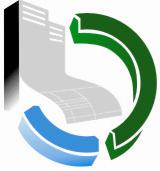 Помещения общей площадью не менее установленных нормативов на одного штатного работника Электронно-вычислительные средстваНе менее 1 шт.ОргтехникаНе менее 1 шт.Лицензионное программное обеспечениеНе менее 1 шт.Наличие лаборатории, оснащенной современным оборудованием, приборами, приспособлениями для определения прочности неразрушающими и разрушающими методами контроля, геодезическими и фотофиксирующими инструментами или договор с такой лабораторией 